НАКАЗПО ГАННІВСЬКІЙ ЗАГАЛЬНООСВІТНІЙ ШКОЛІ І-ІІІ СТУПЕНІВПЕТРІВСЬКОЇ РАЙОННОЇ РАДИ КІРОВОГРАДСЬКОЇ ОБЛАСТІвід 31 серпня 2020 року                                                                                                    № 98с. ГаннівкаПро організацію індивідуального навчаннядля Теплова Владислава Максимовича	Відповідно до висновку КУ «Петрівський інклюзивно-ресурсний центр» про комплексну психолого-педагогічну оцінку розвитку дитини від 10 грудня 2019 року № ІРЦ – 85313/2019/60689 та довідки ЛКК №2284 від 28.08.2020 рокуНАКАЗУЮ:1. Організувати з 01 вересня 2020 року індивідуальне навчання для учня 4 класу ТЕПЛОВА Владислава Максимовича за адресою с. Ганнівка з тижневим навантаженням 10 годин.2. Керівником навчальних занять призначити учителя СОЛОМКУ Т.В. – з тижневим навантаженням 5 годин, МАРЧЕНКО А.В. – з тижневим навантаженням 1 година та МАРТИНЮК М.А. - з тижневим навантаженням 4 години.3. Учителю СОЛОМЦІ Т.В., МАРТИНЮК М.А. та МАРЧЕНКО А.В.:1) скласти та подати на погодження заступнику директора з навчально-виховної роботи індивідуальний календарно-тематичний плани по предметах, відповідно до рекомендованої КУ «Петрівський інклюзивно-ресурсний центр» програми, з урахуванням індивідуальних особливостей учня, його здібностей і потреб до  05 вересня 2020 року;2) індивідуальне навчання проводити згідно з Державним стандартом початкової загальної освіти;3) забезпечити якісне викладання навчальних предметів відповідно до вимог;4) облік оцінювання та проведення індивідуальних занять здійснювати в індивідуальному класному журналі, записи вести відповідно до вимог інструкції щодо заповнення Класного журналу для 1-4 класів загальноосвітніх навчальних закладів;5) оцінювання навчальних досягнень учня здійснювати відповідно до критеріїв оцінювання.4. Індивідуальні заняття проводити в такі дні тижня, з вказаним нижче погодинним навантаженням:понеділок 		2 години вівторок 		2 години середа 		2 години четвер 		2 години п’ятниця 		2 години 5. Заступнику директора школи ГРИШАЄВІЙ О.В.:1) скласти, погодити із батьками та подати на погодження директору школи розклад занять із розрахунку навантаження 10 навчальних годин на тиждень згідно з навчальним планом (додаток 1) до 02 вересня 2019 року;2) здійснювати контроль за проведенням індивідуального навчання учня згідно з розкладом (додаток 2).6. Відповідальність за збереження життя і здоров’я учня ТЕПЛОВА Владислава під час занять покласти на його матір Теплову А.С.7. Контроль за виконанням даного наказу залишаю за собою.Директор школи                                                                                                         О.КанівецьЗ наказом ознайомлені:                                                                                            О.ГришаєваТ.СоломкаА.МарченкоМ.МартинюкДодаток 1до наказу директора школивід 31.08.2020 року № 98Індивідуальний навчальний план для Теплова Владислава Максимовича,учня 3 класу Ганнівської загальноосвітньої школи І-ІІІ ступенів із затримкою психічного розвитку, який навчається за індивідуальною формою(педагогічний патронаж)Додаток 2до наказу директора школивід 31.08.2020 року № 98Розклад уроківдля учня 4 класу Ганнівської ЗШ І-ІІІ ступенів Теплова Владислава Максимовичана 2020/2021 навчальний рікОсвітні галузіНавчальні предметиКількість годин на тиждень у класахКількість годин на тиждень у класахОсвітні галузіНавчальні предмети4разомМови і літератураУкраїнська мова33Мови і літератураІноземна мова11Математика Математика 22Природознавство Природознавство 0,50,5Суспільствознавство Я у світі0,50,5Здоров′я і фізична культураОснови здоров′я 11Технології Трудове навчання0,50,5Технології Сходинки до інформатики0,50,5Мистецтво Музичне мистецтво 0,50,5Мистецтво Образотворче мистецтво 0,50,5Разом Разом 1010Корекційно-розвиткові заняттяДодаткові години на предмети інваріантної складової, курси за вибором, індивідуальні та групові заняттяДодаткові години на предмети інваріантної складової, курси за вибором, індивідуальні та групові заняття--Гранично допустиме навчальне навантаження (без корекційно-розвиткових занять)Гранично допустиме навчальне навантаження (без корекційно-розвиткових занять)1010День Предмет ПІБ вчителяЧас № уроку за розкладомПонеділок Англ. моваМарченко А.В.09.10 – 09.502Понеділок Муз. мист. /образ.мист.Мартинюк М.А.10.00 – 10.403Вівторок Я у світі/природознавствоГришаєва Л.В./ Мартинюк М.А.13.20 – 14.006Вівторок Укр. мова Соломка Т.В.14.10 – 14.507Середа Укр. моваСоломка Т.В.13.45 – 14.257Середа Математика Соломка Т.В.14.35 – 15.158Четвер Труд. навч./сх. до інф.Мартинюк М.А.10.05 – 10.453Четвер Осн.здор. Мартинюк М.А.10.55 – 11.354П’ятниця Укр. моваСоломка Т.В.13.45 – 14.257П’ятниця Математика Соломка Т.В.14.35 – 15.158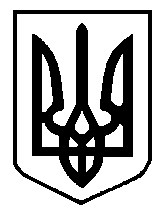 